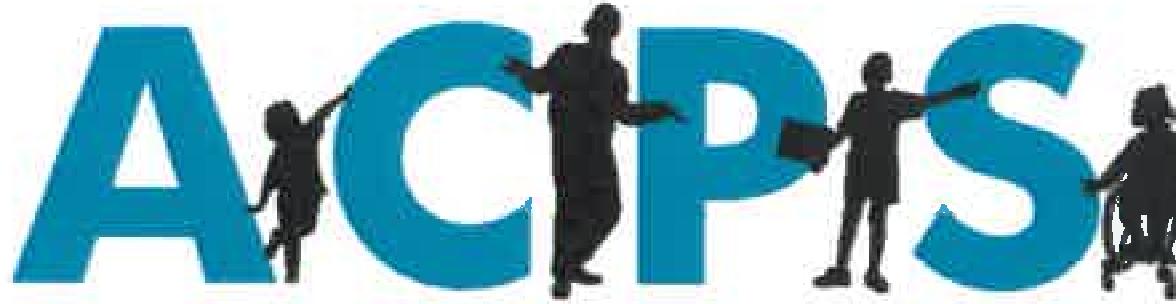 Alexandria City Public SchoolsNovember 13, 2017Dear City of Alexandria Board or Commission Chairperson,The Alexandria City School Board's West End Elementary School Naming Committee is seeking suggestions for names for the new school at 1701 N. Beauregard St.Recommendations will be accepted from now throuuli January 3, 2018. If you or an organization you represent would like to make a recommendation, please complete the online form at https://www.acps.k12.va.us/westend.All suggestions must be submitted in writing, either through the online form or to the Clerk of the School Board, and will be forwarded to the West End Elementary School Naming Committee for consideration.Per School Board policy, the Committee will present at least three recommendations to the Board in early February 2018 for its consideration and approval. The final selection of a name for the new school is the responsibility of the School Board.Naming suggestions may include U.S. presidents, Virginia historical figures, or places or historical events related to the facility or the location. Naming suggestions may also include a person, business or corporation that has made a significant or extraordinary contribution to the City of Alexandria, usually in the context of education, public service or involvement in civic or cultural activities over an extended period of time. Names that cause confusion with other Virginia public schools or facilities, including names that have the same initials as another ACPS school, should be avoided.For more details regarding the naming process, please visit the ACPS website at https://www.acps.k12.va.us/westend. or contact the Clerk of the School Board at boardclerkgacps.k12.va.us or ACPS Central Office, 1340 Braddock Place, Alexandria, Va. 22314.Sincerely,Cindy Anderson, ChairWest End Elementary School Naming Committee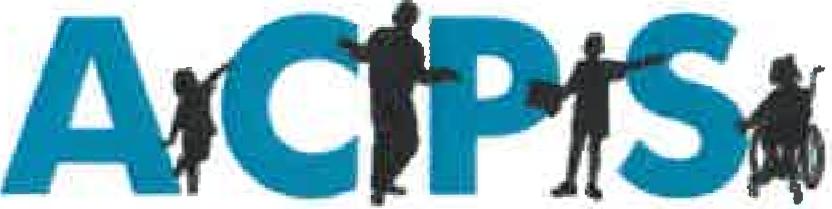 Alexandria City Public SchoolsWest End Elementary School Name RecommendationNaming suggestions may include U.S. presidents, Virginia historical figures, or places or historical events related to the facility or the location. Naming suggestions may also include a person, business or corporation that has made a significant or extraordinary contribution to the City of Alexandria, usually in the context of education, public service or involvement in civic or cultural activities over an extended period of time.Names that cause confusion with other Virginia public schools or facilities, including names that have the same initials as another ACPS school should be avoided. RECOMMENDATIONS WILL BE ACCEPTED THROUGH 1/3/18.*REQUIREDName * First:Last:Address * Street Address: 	City: 	 State: 	 Zip: 	Phone Number: 	Email: *I am a/an ... (Check all that apply.) * ACPS Alumni  	Business Owner 	ACPS Student  	Parent 	ACPS Staff Member 	Other	Community Member	Recommended name(s) for the West End Elementary School: * 	Why did you choose this/these name(s)?If you are recommending this name on behalf of a group, please provide the group's contact information. 
Name: 	Phone Number: 	 
Email: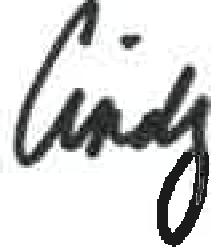 